СРЕДНО УЧИЛИЩЕ „СВ. СВ. КИРИЛ И МЕТОДИЙ“ 	 	4921, с. Върбина, ул. „Акация“ №31, тел: 0877475711, e-mail: souvarbina@abv.bg  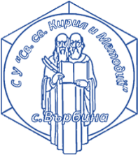 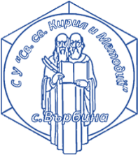 ДЕКЛАРАЦИЯ ЗА ИНФОРМИРАНОСТ ЗА СЪБИРАНЕ, ИЗПОЛЗВАНЕ И ОБРАБОТВАНЕ НА ЛИЧНИ ДАННИ УВАЖАЕМА ГОСПОЖО / ГОСПОДИНЕ, Средно училище „Св. св. Кирил и Методий“ – с. Върбина, Ви информира, че събира, съхранява и обработва личните данни на учениците, предоставени във връзка с дейностите по реализиране на училищния план – прием за учебната 20..…/20....... год. Събирането, използването и обработването на личните данни се извършва при спазване на разпоредбите на Регламент ( ЕС ) 2016/679 на Европейския парламент и на Съвета от 27.04.2016г., относно защитата на физическите лица във връзка с обработването на личните данни и относно свободното движение на такива данни и на българското законодателство. Запознати: ..............................................................................................................................................  	 	(Трите имена,  подпис) 